Publicado en  el 12/05/2015 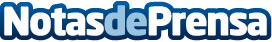 Vetusta Morla triunfan en los Premios de la Música IndependienteDatos de contacto:Nota de prensa publicada en: https://www.notasdeprensa.es/vetusta-morla-triunfan-en-los-premios-de-la_1 Categorias: Música Premios http://www.notasdeprensa.es